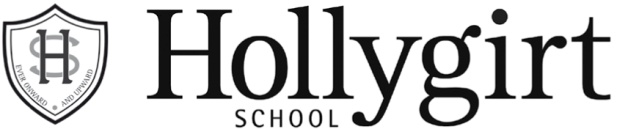 Application Form Part I – Personal DetailsIf completing in handwriting, please use black ink and BLOCK CAPITALS.Post:From:Title:First Names:Surname:Previous Surnames:Address:Post Code:Telephone Numbers:Mobile:Home:Email Address:Do you have a current driving licence?Yes No Yes No Do you hold a First Aid Certificate?Yes NoYes NoDo you hold a First Aid Certificate?If yes, when is this due for renewal? If yes, when is this due for renewal? If yes, when is this due for renewal? If yes, when is this due for renewal? Period of notice required by your current employer:Are you legally entitled to work in the UK?Yes No Are you medically fit to undertake this position?Yes No DfES Number:Are you a superannuation contributor under the Teachers’ (Superannuation) Acts?Yes No If No, do you contribute to any other Superannuation/Pension Scheme and if so which?  Please give details below:If No, do you contribute to any other Superannuation/Pension Scheme and if so which?  Please give details below:Are you a superannuation contributor under the Teachers’ (Superannuation) Acts?Could you offer a second teaching subject?Yes No If Yes, please give details of subjects and levels taught below:Could you offer a second teaching subject?What extra-curricular activities could you contribute to the school?